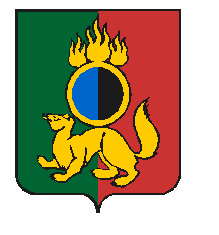 АДМИНИСТРАЦИЯ ГОРОДСКОГО ОКРУГА ПЕРВОУРАЛЬСКПОСТАНОВЛЕНИЕг. ПервоуральскО внесении изменений в состав 
координирующего органа (штаба)
«Народной дружины городского 
округа Первоуральск»В связи с кадровыми изменениями, руководствуясь Уставом городского округа Первоуральск, рассмотрев результаты согласования с соответствующими организациями, Администрация городского округа Первоуральск ПОСТАНОВЛЯЕТ:1. Внести изменения в состав координирующего органа (штаба) «Народной дружины городского округа Первоуральск», утвержденный Постановлением Администрации городского округа Первоуральск от 31 марта 2016 года № 568 «О создании координирующего органа (штаба) «Народной дружины городского округа Первоуральск», изложив в новой редакции согласно приложению.2. Настоящее постановление разместить на официальном сайте городского округа Первоуральск.3. Контроль за исполнением настоящего постановления возложить на заместителя Главы Администрации городского округа Первоуральск по взаимодействию с органами государственной власти и общественными организациями В.А. Таммана.Глава городского округа Первоуральск 	И.В. Кабец15.05.2019№778